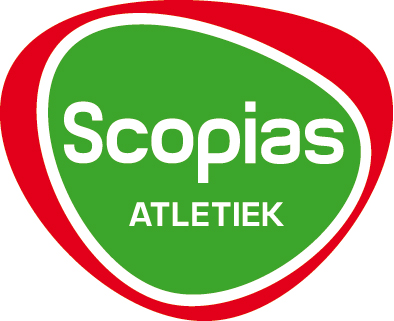 Jaarverslag 2019JAARVERSLAG 2019 EN BELEIDSVOORNEMENS 2020 BESTUUR SCOPIAS ATLETIEKVoorwoordVoor u ligt het jaarverslag van Scopias Atletiek over het jaar 2019. In hoofdstuk 2 worden de hoofdactiviteiten van Scopias Atletiek, te weten baan/wedstrijdatletiek, recreatieve loopsport, G-atletiek beschreven. Hoofdstuk 3 bevat de jaarverslagen van de evenementen en wedstrijden.In hoofdstuk 4 vindt u de toelichting van ondersteunende activiteiten, te weten jeugdcommissie, facilitaire zaken en PR/communicatie.Het bestuur van Scopias Atletiek 24 juni 2019Inhoudsopgave									pagina1. Algemeen 								4				 1.1 Samenstelling Bestuur						4				1.2 Jaarverslag Bestuur							4				1.3 Financiën 								4				2. Hoofdactiviteiten							6				2.1 Baan- en wedstrijdatletiek						6				2.2 Recreatieve loopsport						92.3 Prestatieve loopsport						10				2.4 G-Atletiek								11				3. Evenementen							12			3.1 Berden Voorjaarsloop						12				3.3 De Mijl 								13				3.4 COA								133.5 De Scopias Trail							17					4.0 Ondersteunende activiteiten 					18				4.1 Jeugdcommissie 							184.2 Clubkleding								19				4.3 Website 								20											5.0 bijlagen5.1 Ledenstand 31-12-2019						205.2 Prestaties baanatletiek						21									Hoofdstuk 1 AlgemeenScopias Atletiek is de atletiekvereniging van Venlo en is voortgekomen uit een fusie tussen Festina (Venlo) en AVT (Tegelen) in november 1992, dus bijna 28 jaar geleden. Scopias Atletiek is aangesloten bij de Atletiekunie en sinds 2012 ook bij de KNBLO. De thuisbasis is Sportpark Vrijenbroek. In het verslagjaar is er een discussie geweest over een mogelijke verplaatsing van de atletiek naar een andere locatie vanwege de komst van een grote fusie-hockeyvereniging naar het park. Met name voor de jeugdleden waren de alternatieve locaties nadelig, want veel slechter bereikbaar. In november 2018 bleek het mogelijk meer ruimte te creëren op sportpark Vrijenbroek, waardoor de verplaatsing van de baan is. Inmiddels zit Scopias aan tafel met de gemeente en andere partners over een in het leven te roepen Sportzone.
Als brede atletiekvereniging richt Scopias zich zowel op de loopsport als de (technische) baanatletiek voor zowel de recreatieve als de prestatiegerichte sporter. De jeugdatletiek is een prominent onderdeel van de baanatletiek en ook de G-atletiek en de G-wandelgroep heeft een vaste plek in het aanbod. 1.1 Samenstelling Bestuur
Bestuurssamenstelling vanaf 19 januari 2019:Bert Martens, voorzitterMonique Backus, secretarisVacature penningmeester, vanaf 12 juni ingevuld door Wim van UlftCindy Hovens, bestuurslid baanatletiekSef Maas, bestuurslid, kernteam BVJL, sponsoringJoop Pouls, bestuurslid projecten1.2 Jaarverslag bestuur1.2.1 AlgemeenHet bijna geheel vernieuwde bestuur heeft zich vanaf begin januari snel ingewerkt. De vacature penningmeester is tijdelijk waargenomen door de voorzitter. Het bestuur stelt zich ten doel steeds beleidsmatiger te gaan werken. Zo is er een eerste versie van het beleidsplan baanatletiek vastgesteld, dit geeft richting aan de ontwikkeling van de baanatletiek (voor het overgrote deel bestaande uit jeugdleden). Voor loopatletiek was al eerder een beleidskader vastgesteld. Ook voor vrijwilligersbeleid, sponsoring, communicatie en evenementen willen we een beleidsmatige aanpakWim van Ulft, al vele Jaren actief voor de financiële administratie, werd bereid gevonden te gaan functioneren als penningmeester; op de ledenvergadering van 12 juni werd hij met algemene stemmen benoemd tot bestuurslid.Voor de belangrijke post: ledenadministratie is versterking gevonden doordat Sylvia Janssen voortaan de contributie-inning doet. Melanie Terenstra doet verder alles betreffende de ledenadministratie. Er wordt gewerkt aan verdere professionalisering via de modules van Sportlink.Aan het einde van het verslagjaar heeft voorzitter Bert Martens aangegeven dat hij in de loop van 2020 na acht jaar voorzitterschap het stokje wil overgeven aan een nieuwe voorzitter.1.3 Financiën AlgemeenScopias Atletiek is nog steeds een financieel gezonde vereniging, hetgeen blijkt uit de financiële cijfers over 2019.  Teruglopende sponsorinkomsten en hogere kosten voor trainersvergoedingen en trainersopleidingen baren het bestuur echter zorgen voor de toekomst. In de financiële stukken is te lezen dat 2019 sluit met een tekort van € 8500, en dat de begroting 2020 een tekort vertoont van € 12.400. Deze tekorten kunnen nu opgevangen worden vanuit de algemene reserves, maar het is duidelijk dat er ingrepen nodig zijn om te komen tot een gezonde exploitatie vanaf 20211.3.1 OpbrengstenEr zijn vier inkomstenbronnen te onderscheiden, te weten:1. Contributies2. Wedstrijdgelden en sponsorinkomsten wedstrijden3. Kantine-inkomsten4. Overige inkomsten1.3.2. ContributiesIn de algemene ledenvergaderingen, gehouden in juni 2014, 2015, 2016 en 2017, zijn de leden akkoord gegaan met het voorstel van het bestuur de contributies in 2017 alleen te verhogen met het gestegen prijsindexcijfer.  Dit punt zal zolang er geen andere contributieverhoging gepland is, niet meer op de ALV-agenda staan en de contributie zal slechts met het prijsindexcijfer verhoogd worden. 1.3.3 Conclusie; Financiële positie 2019Begroting en realisatie 2019 zijn te vinden in de financiële jaarstukken,tevens op de nieuwe website te vinden. Conclusie zoals eerdere gemeld: een tekort van € 85001.3.4 Toelichting bij de begroting 2020De begroting 2020 is ook opgenomen in de financiële jaarstukken. Er is vastgehouden aan het beleid de trainers steeds verder op niveau te brengen en te houden, zowel kwantitatief (voldoende trainers) als kwalitatief (investeren in opleidingen).  1.3.5 KascommissieVanwege de corona-beperkingen heeft nog geen kascontrole plaatsgevonden, dit gebeurt in september 2020Hoofdstuk 2 Hoofdactiviteiten2.1 Baan- en wedstrijdatletiek: Jaarverslag baanatletiek 2019In dit hoofdstuk zijn de ontwikkelingen binnen de baanatletiek bij Scopias beschreven. Aan bod komen achtereenvolgens de · de Pupillen (2.2) · de Junioren (2.3) . Wedstrijdgerichte groep (2.3.1) . ABC Allround (2.3.2) · Prestaties Baanseizoen 2018 (2.4) · Jeugdcommissie (2.5) Er is geen aparte bijdrage aangaande de Senioren & Masters baanatleten. Deze groep is klein in omvang en traint bij gebrek aan een trainer grotendeels zelfstandig. 2.1.1 Pupillen De pupillen zijn als volgt verdeeld over de leeftijdsgroepen: In het trainerscorps is wat verloop geweest. Sanya Koster is gestopt, Jos Gitmans heeft de gedeeltelijk de overstap gemaakt naar de Junioren. Hij geeft 1 keer per week training aan de pupillen. Saskia heeft geholpen, ook Rens heeft geholpen als trainer en is nu nog Stand-by. Gelukkig zijn er wel nieuwe trainers bij gekomen Anita, Hanneke, en Jos Derijk, zodat de trainers eind 2019 als volgt zijn verdeeld:  Er zal begin 2020 een vacature geplaatst worden voor (assistent) trainer. De verwachting is dat we aankomend jaar wat minder beroep kunnen doen juniortrainers. Hierdoor wordt de groep trainers erg krap. Juniortrainers hebben een belangrijke rol dit jaar bij de trainingen, ondanks de jonge leeftijd (sommige 13-14) kunnen we niet zonder deze junioren. We hopen dan ook erg dat de vacatures ingevuld gaan worden. Begin 2019 heeft Anja Pollen  voor de volgende de AT2 gegeven :Halverwege 2019 is er een ledenstop geweest voor alle groepen tot aan de clubkampioenschappen. (A pupillen hadden toen bijna 50 leden!)De pupillen hebben dit jaar deelgenomen aan de Atletic Champs competitie. Scopias heeft de AC finale georganiseerd met wel liefst 212 deelnemers! Qua organisatie zal de wedstrijd goed in elkaar en hebben we veel complimenten gekregen van de andere verenigingen. Hulp van ouders was groot. Aantal ouders hebben deelgenomen aan de cursus van Roy om begeleider/jurylid te worden2.1.2 Junioren 2.1.3 Junioren Wedstrijdgerichte Groep Veranderingen in de trainingsopzet die in 2018 is ingezet is in 2019 doorgepakt.Er is na het cross seizoen een nieuwe trainingsgroep gestart voor atleten die wedstrijdgericht willen trainen, omdat er in beide junioren groepen een enorm groot verschil zit in zowel motivatie als prestatie. Door met een extra groep te starten, hoopten we de atleet die zichzelf doelen stelt, een betere begeleiding te kunnen geven. Iedereen is welkom in de wedstrijdgerichte groep, van D-junior tot en met A-junior. Er wordt van de atleet en ouders veel verwacht, maar de atleet krijgt ook een programma wat bijna maatwerk is. Van de atleet wordt verwacht, dat hij minimaal 3x per week traint bij ons in de groep, dat hij mee gaat op wedstrijden die wij voor hem uitkiezen en dat hij serieus de doelen nastreeft die wij samen stellen. Deze doelen variëren van een jaar blessure vrij trainen tot het verbeteren van een PR of zelfs een Top 10 notering in de nationale ranglijsten. Iedere atleet heeft twee doelgesprekken per seizoen en verder 2 keuze momenten om over te stappen naar de allround groepen. In de tabel hieronder staat het aantal atleten per trainingsgroep. Daarnaast is het aantal (hoofd)trainers en assistent-trainers vermeld. In de laatste kolom staat de verhouding per groep van het aantal atleten per (hoofd)trainers 
Prestaties bij wedstrijden Naast de vele pr-verbeteringen, zijn er diverse opvallende, individuele prestaties gerealiseerd, zowel bij de grote toernooien als ook noteringen op de Nationale Ranglijsten. Voor details wordt verwezen naar 5.1 Ontwikkeling: de groep is heel hecht. De atleten vullen elkaar aan, stimuleren en respecteren elkaar en zorgen samen dat ze het beste in elkaar naar boven halen. Mede doordat de groep zo betrokken is, verbetert de techniek door elkaar te helpen. . Door deze prestaties zijn een aantal atleten uitgenodigd in Sittard voor extra ondersteuning vanuit het RTC in Sittard (Regionaal Training Centrum). Een aantal atleten assisteren op dit moment bij trainingen van de pupillen. Ook de ouders zijn erg betrokken en vervullen een aantal taken als vrijwilliger. We voorzien wel een aantal pijnpunten. Het niveauverschil in de groep is enorm groot waardoor het al snel noodzaak was om in het nieuwe seizoen op alle drie de trainingsmomenten, de hoofdtrainer net als beide assistent-trainers voor de groep te zetten. Er is dus qua kader geen vangnet meer. Ook verwachten we dat de groep alleen maar zal groeien. Ook qua organisatie is het lastig om de groep meer zelfstandig te laten trainen, simpelweg omdat er te weinig materialen aanwezig zijn om iedereen te kunnen voorzien en is het vaak te druk op de baan. 
In 2019 is een nieuw beleid geschreven dat in maart 2020 geïmplementeerd zal worden.2.1.4 Junioren ABCD-allround Junioren ABC-allround groep Op 19 februari 2018 is de ABC-junioren allround groep (14 tot 18 jaar) gestart. Er wordt algemene atletiek training gegeven volgens een jaarplan, waarbij bijna alle atletiek onderdelen worden getraind. Tweemaal per week zijn er trainingsmomenten, op dinsdag en donderdag en er is een extra trainingsmogelijkheid op zondagmorgen. In januari en februari is er 1 x per week een zaaltraining. Trainers zijn: · Jos, Olav, JohnOnderlinge samenwerking is goed. Het aantal atleten in ABC-junioren allround groep bedraagt gemiddeld 24. Atleten zijn enthousiast, meestal goed gemotiveerd en er is een goede opkomst. Net als bij de wedstrijdgerichte groep is er 2x per jaar een keuzemoment om over te stappen van de allround groep naar de wedstrijd groep. De trainingen verliepen goed, maar het aantal atleten is (te) groot in verhouding tot het aantal trainers. Daarom geldt er bij deze groep een ledenstop sinds september 2018. De groepsgrootte maakt het lastig om op een goede manier de technische onderdelen te trainen. Deelname aan wedstrijden wordt gestimuleerd, maar is niet verplicht. Er werd deelgenomen aan de STAR-meeting, de Limbra wedstrijden en aan de clubdag. In de groep trainen ook 2 atleten, die hun trainingen bij Scopias combineren met trainingen bij het RTC. Zij hebben elk aan circa 15 wedstrijden deelgenomen met verschillende aansprekende prestaties. D- junioren allround groep 16 atleten. Olaf is hoofdtrainer en verzorgt de periodisering en de opzet van de trainingen. Ruud, Jos en Jules assisteren op verschillende dagen. Het is een fijn groepje. Deze groep ontvangt de uitnodigingen van de wedstrijden waar de wedstrijdgroep aan deelneemt. Hier wordt echter weinig gebruik van gemaakt. Deze groep vindt het vooral leuk om samen te trainen. Beleidsplan junioren In 2019 is er door een commissie een nieuw beleidsplan geschreven voor de junioren, dit is door het bestuur goedgekeurd en dit zal in 2020 worden uitgerold.2.2 Recreatieve loopsportGrootste punt blijft de trainers bezetting voor de recreatieve groepen.In 2019 hebben we afscheid genomen van de volgende trainers: Gonnie Xhofleer, Anita Aerdts, Jacqueline Aerdts, René van der Meer en Karina Ramakers voor wat betreft de Recreatieve Loopgroepen. Hierbij natuurlijk wel de opmerking dat Karina zich volledig blijft inzetten voor de G-atleten. Tevens gaat Math Kemps na de Venloop zijn trainingsactiviteiten stoppen wegens gezondheidsredenen. Aanwas van nieuwe trainers is beperkt. Positief valt Dennis van Deelen op: hij heeft de maandagavond baantraining van 19:00 uur overgenomen en is vaste vervanger van Hans Brünken. De zaterdagmorgen bostrainingen zijn ingevuld door Martin Nijholt en Peter Maessen. Het lijkt alsof er wat rust is gekomen in de Recreatieve Loopgroepen. Met uitzondering van de woensdagmorgen is op dit moment alles ingevuld. Pascal Hodselmans neemt de bijscholingen voor de looptrainers in het algemeen voor zijn rekening. Dit geldt zowel op gebied van looptraining als EHBO-bijscholing.2x per jaar wordt Start To Run gehouden. Dit gebeurt door een vast team onder leiding van Petra Schreurs. Trainers zijn: Monique Backus, Antoinette Ehrat en Heleen Hoveling. Iwan Engelen neemt enkele pr-taken voor zijn rekening. In onderling overleg plannen zij de inzet van de trainers. De aanmeldingen per STR zijn tussen 5-10 mensen. We zien dat STR veel concurrentie heeft van alle andere loopinitiatieven in de regio.Ook dit jaar was er weer een niet officiële groep van recreatieve lopers die voor een marathon trainde. Omdat we geen marathontrainer meer hebben (Math Kemps wegens gezondheid, René van der Meer vertrokken) heeft de groep dit zelf opgepakt: de intervaltrainingen werden tijdens de reguliere baan- en wegtrainingen gedaan, terwijl de lange duurlopen in het weekend zelf werden georganiseerd. Punt van aandacht is dat de lopers van de Recreatieve Groepen langzaam “vergrijzen”. Aanwas van 20’ers en 30’ers is beperkt. Recent heeft een studente van begin 20 haar lidmaatschap opgezegd omdat ze trainde met lopers die allemaal haar ouders zouden kunnen zijn. Ze zocht een groep met recreatieve lopers van haar leeftijd, maar die kan Scopias haar niet bieden.Heb je nog vragen, neem dan contact met mij op!Sportieve groet,Iwan EngelenTrainerscoordinator Recreatieve Loopgroepen. 2.3 prestatie groepJaarverslag prestatiegroepen Scopias 2019Trainers: Pascal Hodselmans (looptrainer 4)Petra Schreurs (looptrainer 3)Theo de Vries (looptrainer2)Aantal leden van deze groep is ondanks 4 opzeggingen verder toegenomen in 2019. In totaal waren er 11 nieuwe aanmeldingen waaronder ook van andere verenigingen in de omgeving Orion 5, Atletiek Helden 1, Peelrunners 1.De groep bestaat uit 43 leden; de verschillen binnen de groep zijn aanzienlijk. Het trainers aantal volstaat niet gezien de grootte van de groep. Dit is met bestuur besproken en met het oog op de toekomst wordt naar oplossingen gezocht. Op korte termijn zijn die er echter niet er wordt derhalve een beroep gedaan op de lopers zelf om hierin te participeren, zoals het vormen van Back- up tijdens trainingen of om in de toekomst een cursus looptrainer te volgen en trainer te worden. Voor dit laatste wordt budget vrij gemaakt door het bestuur.Doelstelling 2019: aandacht voor de loper als individu (wat heeft hij/zij nodig) om beter te presteren is gezien bovenstaande dan ook niet gehaald.Dit was tevens de reden van een 3-tal lopers om een lidmaatschap op te zeggen.Doelstelling 2019: verdere uitwerking Taakverdeling trainers: GehaaldTheo de Vries heeft Looptrainer 2 cursus in februari 2019 met succes afgerond. Theo ondersteunt voornamelijk op de donderdag (weg/ bos trainingen).Petra is aanwezig op dinsdag en actief met baantrainingen uitzetten, trainingsaccenten en voorbereiding trainingen, Pascal Hodselmans met het uitwerken van het schema, trainingsaccenten en voorbereiding van trainingen.De samenwerking verloopt prima.Doelstelingen:2020Trainingen zijn compact (tijd) effectief (invulling)Aandacht voor de loper als individu (wat heeft hij/zij nodig)2.3.2 G-Atletiek 2.3.1 G-Wandelgroep 
De eind 2015 gestarte G-wandelgroep gaat prima, de groep die 1x 2weken op zaterdag middag wandelt, draait met voldoende wandelbegeleidsters en gaat prima. Er zijn momenteel zo’n 10-12 wandelaars en zeker 5 begeleidsters.
Mariette Vialle heeft het sinds herfst 2018 op zich genomen om contactpersoon tussen Karina Ramakers en de wandelgroep te zijn. Hiermee heeft zij oren en ogen in de groep en komt regelmatig met aanbevelingen en vragen vanuit de groep. Wat betreft de 2 wensen van de groep van vorig jaar is de status: De taxi’s stoppen veelal op de parkeerplaats en rijden vaak niet door tot aan het Scopias gebouw. 
Er is een “bord” geplaatst bij het toegangshek met de mededeling:  Taxi’s voor Scopias, graag doorrijden tot einde van de weg. De wens om via het Limburgs landschap een tweede bank in het Jaomerdal te laten plaatsen, pal naast de al geplaatste bank met uitzicht over het meer, is helaas niet door het Limburgs Landschap gehoneerd.   Men vindt 2 banken op een korte afstand van elkaar teveel,  en men is bang voor vandalisme.  
2.3.2 G-AtletiekDe totale G-groep is een soort “harde kern” . Er wordt op dinsdag atletiek beoefend en op de donderdag hardlopen op nivo.  Er sporten momenteel 11 atleten, iedereen komt op de donderdag trainen, op de dinsdag hebben we slechts 5  atleten.  De energie die we gestopt  hebben ledenaanwas, heeft 2 nieuwe leden opgeleverd.  De groep wil nog steeds graag nieuwe leden erbij hebben.Ook in 2019 heeft de G-groep aan diverse regionale wedstrijden deelgenomen. O.a.  Tuenke Janssen mijl, Berden voorjaarsloop, SKZ cross, Venloop. Uiteraard stond ook de jaarlijkse clubkampioenschappen op het programma. Veel atleten hebben PR’s gelopen, de anderen konden hun nivo continuerenHoofdstuk 3 Evenementen3.1 Berden VoorjaarsloopVerslag editie 2019

Op instructie van de gemeente Venlo moest de oorspronkelijke datum, 17 maart 2019, losgelaten worden in verband met de risicowedstrijd VVV Venlo – PSV, en daardoor verplaatst worden naar zondag vóór Vastelaovend.

Impact: minder aanmeldingen van loopsters/lopers uit de regio
Budget was 1750 deelnemers, daadwerkelijk 1450. Inkomsten derving uit inschrijfgeld: € 3.300,--Aantal deelnemers: 14507 jeugdlopen1 scholierenloop3 wedstrijdlopen (4 km, 7,5 km en 15 km)Overige cijfers: Aantal vrijwilligers: 195 (opgeteld)Kosten BVJL 2019, totaal: € 25.954,-- (2018: € 36.367,--)Opbrengsten BVJL 2019: € 30.352,-- (2018: € 52.845,--)Netto resultaat BVJL 2019: € 4.398,-- (2018: € 16.478,--)Enkele opmerkelijke aandachtspunten BVJL 2019:
	@ Fors minder opbrengst via sponsoren (€ 18.656,-- versus € 25.117,-- in 2018), waarmee deze inkomstenbron in huidige opzet een zeer labiele bron blijkt te zijn;
	@ Spanningsveld: vrijwilligers. Weinig respons van leden Scopias om als vrijwilliger mee te helpen, los van de vaste harde kern;
	@ Kosten op niveau 2018: geen extra besparingen kunnen realiseren al gerealiseerd in 	2018;
	@ Perfecte start- & finish locatie;
	@ Aankondiging van diverse Kernteamleden, om (nu definitief) te gaan stoppen (2019);
	@ Wederom perfecte steun van gemeente Venlo, Den Hulster, Fontys (studenten)
	@ Draaiboek verder doorontwikkeld, evengoed nog lancune’s omdat lang niet alle 		werkzaamheden vastgelegd zijn in draaiboek
	
BVJL 2019:


Al met al: door inspanningen van iedereen wederom een geslaagd evenement, met nu een mager financieel resultaat, risico factor voor Scopias3.2 De teunke janssen mijlOp 5 september 2019 werd alweer de 7e editie gehouden van de Tuënke Janssen Mijl. Het doel bleef evenals voorgaande jaren hetzelfde: de Maalbekerweg beklimmen richting het café waar vroeger Tuënke Janssen de uitbater was. Van deze 1609 meter is de 1e helft vlak, maar de 2e helft loopt omhoog.De deelnemers starten om de minuut en lopen zoals het ware een individuele ‘tijdrit’.Afgelopen jaar namen 39 atleten deel, waarvan Rik van Wijlick de snelste tijd noteerde van 5 minuten en 27 seconden.Bij dit evenement gaat het niet alleen om de beste tijd, maar gezelligheid hoort er onlosmakelijk bij. Daarom is er na afloop een barbecue, waarbij gezellig nagepraat kan worden. Bovendien zorgt Truusje van café “Maalbekerhöhe’ voor een heerlijk getapt (goedkoop) pilsje.De drijvende kracht achter deze wedstrijd is al die jaren Martin Cornelissen geweest.Helaas is hij in mei 2020 aan de gevolgen van het coronavirus overleden.Het voelt als een verplichting om zijn werk voort te zetten door ook in de komende jaren voor een mooie en gezellige wedstrijd te zorgen op deze 1e donderdag in september.3.3 COA      Commissie wedstrijd Organisatie (COA)InleidingDe ambitie van de Commissie Organisatie Atletiekevenementen (COA) is: een volwaardig programma kunnen maken met wedstrijden voor alle soorten atleten (baan, weg en cross).Daarvoor is nodig:organisatietalent voor de COA, zowel als ondersteuning van de jurycoördinator als wedstrijdsecretaris;voldoende vrijwilligers tijdens wedstrijden, zowel op organisatorisch vlak als (top)jury;accommodatie én materiaal dat voldoet aan alle eisen en reglementen zodat ook vertegenwoordigende wedstrijden gehouden kunnen worden.Drie wegwedstrijden werden in 2019 door afzonderlijke commissies georganiseerd: de Scopias Trail, Berden Voorjaarsloop en Engelse Mijl. Wat betreft de Scopias Trail en Berden Voorjaarsloop leverde de COA een bescheiden bijdrage aan het wedstrijdsecretariaat. Aan de Engelse mijl wordt geen ondersteuning geleverd. De COA was betrokken bij de organisatie van de volgende wedstrijden uit het jaarprogramma:- competitiewedstrijd junioren CD- avondwedstrijd Limbra baancircuit- competitiewedstrijd Athletics Champs - regiofinale- clubkampioenschap
- Maalbeekcross
Ervaringen wedstrijdenCompetitiewedstrijd junioren CDOp verzoek van de Atletiekunie organiseerde de COA op zaterdag 6 april de 1e wedstrijd van de competitie junioren CD. Deze wedstrijd stond namelijk niet op het jaarprogramma en door de COA was er twijfel of Scopias Atletiek deze al aan zou kunnen. Immers, na een aantal lastige jaren wat betreft het jurykader zou het zomaar kunnen dat deze wedstrijd te vroeg kwam. De Atletiekunie leverde echter de topjury, die bestond uit een groot aantal gerenommeerde en geroutineerde mensen. De samenwerking hiermee verliep soepel. Vermeldenswaardig is dat Petra Schreurs, pas een maand daarvoor geslaagd als scheidsrechter, hier haar vuurdoop beleefde door mee te lopen met Niels van der Aar, de hoogst gekwalificeerde official van Nederland. Ook kon de COA een aantal juryleden inzetten die in 2018 zijn opgeleid.Ruim 260 deelnemers kwamen naar sportpark Vrijenbroek om punten te sprokkelen voor het klassement met als doel: de landelijke finale in september.De wedstrijd verliep vlotjes, mede geholpen door het mooie weer (gemiddeld 17oC). Er deden zich geen bijzonderheden voor. Slechts 5 minuten later dan gepland werd de dag afgesloten. Uit de evaluatie van de topjury kwamen een aantal aandachtspunten naar voren voor zowel de COA aangaande de organisatie, als de gemeente waar het de baan betreft. Maar er was vooral ook lof voor Scopias.Avondwedstrijd Limbra baancircuitNa enkele jaren van afwezigheid vond de COA het vanzelfsprekend om weer deel te nemen aan het Limbra baancircuit. Op donderdag 6 juni vond deze avondwedstrijd plaats.Ingeschat werd dat de deelname rond de 125 atleten zou liggen. Deze inschatting bleek vrij nauwkeurig; in totaal schreven 132 deelnemers in, waarvan 47 leden van Scopias Atletiek. Ook dit komt vrij dicht in de buurt van de verwachting.Bijzonder is dat de topjury bij deze wedstrijd vrijwel geheel uit eigen vrijwilligers bestond. Dit betreft zowel de scheidsrechters als starters, die onlangs de (intern gefaciliteerde) opleidingen hebben afgerond.Een tweede bijzonderheid is dat alle Scopiasleden gratis hebben meegedaan aan deze wedstrijd. Waar voorheen alleen de jeugd t/m junioren CD geen inschrijfkosten betaalde, is binnen de vereniging een discussie gevoerd over de inschrijfkosten voor de oudere jeugd (junioren AB). Dit heeft het bestuur doen besluiten, vooruitlopend op een nadere discussie, alle junioren te vrijwaren van inschrijfkosten.In sportief opzicht is de wedstrijd geslaagd. Door een andere opzet in vergelijking met voorgaande edities (limieten en groepsindeling) kon het chronoloog moeiteloos worden afgewerkt, zodat de laatste uitslagen om 10.00 uur verwerkt konden worden. Ook het weer hielp mee; het was een prachtige lente-avond. Het Rode Kruis hoefde niet in actie te komen.Competitiewedstrijd Athletics Champs (AC) – regio finaleAls vervolg op de organisatie van een reguliere competitiewedstrijd was de inzet van de COA om in 2019 de regiofinale naar Venlo te halen. Dit is gelukt. Na vier voorbereidende wedstrijden, mocht Scopias Atletiek dit jaar de finale van de pupillencompetitie voor de Limbraregio organiseren. Deze vond plaats op zondag 8 september op de atletiekbaan van sportpark Vrijenbroek. Net iets meer dan 200 pupillen schreven zich in, iets minder dan waar de wedstrijdcommissie op gehoopt had. Het plezier en de ambiance waren er niet minder om. Nagenoeg vlekkeloos konden de verschillende onderdelen, geheel volgens het tijdschema, afgewerkt worden. Daarbij ondersteund door vele vrijwilligers op zowel de baan, in de kantine als het secretariaat. Ook het nieuwe wedstrijdkader van de vereniging was present.
Hoewel de wolken af en toe dreigend overtrokken bleef het de hele dag droog, met soms zelfs een prikkend zonnetje en temperaturen van tegen de 20oC.
Om twee uur werd de wedstrijd afgesloten met een grote prijsuitreiking. Alle deelnemers ontvingen een medaille met een lint in de kleur van hun plaatsing (goud, zilver, brons).
Aansluitend vond de uitreiking plaats van de eindprijzen, aan de teams die over de gehele competitie het best gepresteerd hebben.
Scopias Atletiek mocht daarbij 2 prijzen ophalen: zowel de pupillen B als C/Cmini wisten de eerste plaats te halen en konden de grootste plaquette in ontvangst nemen.
Opvallend bij deze wedstrijd was het groot aantal blessures, zonder dat hiervoor een duidelijke reden gegeven kon worden. Meerdere keren moest het Rode Kruis in actie komen ClubkampioenschapZaterdag 28 september was de laatste zaterdag van september. Traditioneel betekent dit dat de wedstrijdcommissie dan de clubkampioenschappen organiseert.
Opzet van deze wedstrijd is dat alle categorieën mogen inschrijven voor een meerkamp, waarmee wordt bepaald wie zich aan het einde van de dag clubkampioen mag noemen. In totaal 124 leden hadden zich ingeschreven, ongeveer hetzelfde aantal als voorgaande jaren. En ook de verdeling tussen de verschillende categorieën was ongeveer hetzelfde: vooral pupillen en junioren CD.
Na een verbeten strijd werden rond 14.30 uur de medailles voor de beste drie deelnemers per categorie uitgereikt. Het lid met de beste prestaties, de clubkampioen, mocht daarnaast nog een beker in ontvangst nemen. Voor de nieuw opgeleide starters was het een spannende dag, omdat zij voor het eerst zelfstandig alle starts mochten doen.
Hoewel voor deze dag erg slechts weer was voorspeld, viel dat in de praktijk gelukkig mee. Een paar kleine buitjes konden niet verhinderen dat het een gezellige dag werd, met af en toe zelfs nog een zonnetje. Gelukkig hoefde de EHBO maar één keer een inzet te plegen voor de behandeling van een kuitkramp.
MaalbeekcrossNa het sluiten van het baanseizoen verplaatsen de activiteiten van Scopias Atletiek zich nog verder naar het zuiden van de gemeente, naar het gebied Maalbeek in Belfeld. Daar vindt jaarlijks op de eerste zondag van november de Maalbeekcross plaats. Inmiddels alweer de vierde editie. De Maalbeekcross is onderdeel van de Limbra cross competitie die in het seizoen 2019-2020 voor de 29ste keer wordt georganiseerd. In twee opzichten was de editie 2019 een bijzondere, omdat met ingang van dit seizoen ook een niet-Limbravereniging deelneemt (GAC Gemert) in de organisatie en omdat Scopias voor de 70ste keer een cross organiseert (56x Snelle sprong, 10x Speelpark Klein Zwitserland en nu 4x Maalbeek).
Opmerkelijk aan de cross van dit jaar was de geringe deelname. In totaal schreven ruim 70 deelnemers minder in ten opzichte van 2018. Dit is -/-12%, waar de laatste jaren juist weer sprake was van een stijging na de overgang van Klein Zwitserland naar Maalbeek. De deelname bleef steken op 542 inschrijvingen. Over de reden kan de organisatie alleen maar gissen: het slechte weer dat voorspeld was (maar dat allerzins meeviel), de mindere deelname van Duitse lopers in verband met het lange Allerheiligen-weekend, de toetreding van Gemert tot de competitie waardoor de keuze voor de lopers groter is geworden. Duidelijk is dat een grondige analyse, wellicht ook in Limbraverband, nodig is. Dit evenement kost vanwege het gebrek aan voorzieningen bijzonder veel inzet van vrijwilligers én financiën. Als de kosten al niet worden gedekt, is de vraag gerechtvaardigd of de inzet nog wel in verhouding staat tot de (sportieve) 'opbrengst'. 
Ondanks de mindere deelname was de sfeer er niet minder door. Afgezien van enkele buien en af en toe wat miezerregen viel het weer bijzonder mee met geregeld ook nog een herfstzonnetje. De organisatie verliep gesmeerd en relaxt en de EHBO hoefde, voor zover bekend, geen enkele keer in actie te komen. Het programma kon precies volgens planning worden uitgerold, zodat rond 15.00 uur alle prijzen waren verdeeld. Aansluitend heeft de organisatiecommissie het evenement in de kantine afgesloten met alle vrijwilligers.JurykorpsDe versterking van het jurykorps heeft in 2019 verder vorm gekregen. Er is een bijscholingscursus geweest voor juryleden algemeen (code 60).Na de jurycursus algemeen in 2018 stond dit jaar vooral de versterking van de topjury op het programma. Dit heeft ertoe geleid dat Scopias Atletiek sinds begin dit jaar kan beschikken over drie scheidsrechters. Daarnaast zijn er twee mensen begonnen aan de cursus voor “starter”. Beide cursussen vonden in Venlo plaats.De wapenvergunning komt per januari 2020 op naam van de vereniging te staan. Het beheer van de wapens ligt in handen van Ton Hoeben. De twee starters zijn ook wapenbeheerder en mogen vanaf de “plaats van de wapens” naar de wedstrijd en daarna vanuit de wedstrijd weer terug naar plaats van bewaring. Dit sluit aan op regelgeving zoals de wapenvergunning aangeeft.Op dit moment regelt de organisatiecommissie een cursus Wedstrijdleider. Hiervoor zijn twee gegadigden die deze taak voor Scopias Atletiek willen invullen. Hopelijk kan deze in 2020 gegeven worden en bij voorkeur ( ook ) weer in Venlo.Op de pupillen-informatieavond in september is de aanwezigen gevraagd het e-mailadres op te geven. Daarvan is een aanwezigheidslijst gemaakt en tijdens de uitleg over de opzet van een Athletics Champswedstrijd is aangegeven dat iedereen die het e-mailadres heeft achtergelaten de Instructiekaarten ontvangt. Tijdens twee ochtenden dat de kinderen een training volgden, hebben enkele ouders uitleg gekregen over het jureren. In maart 2020 leggen we deze instructies uit tijdens een eigen “trainingswedstrijd”. Ook is er nog een mogelijkheid om de kaarten te ontvangen. Dit wordt meegenomen in de informatiebrief van januari 2020. Doel van deze acties is dat Scopias Atletiek met AC-juryleden deelneemt aan wedstrijden die voldoende kennis hebben van de onderdelen.De jurywerving voor de juniorenwedstrijden is lastiger. Deze cursus beslaat vier avonden en daarnaast zelfstudie. De data voor deze cursus zijn nog niet duidelijk. Zodra deze bekend zijn gaan we met de data naar de ouders met de vraag of ze jurylid willen worden. Tijdens de infoavond is wel al aangegeven dat de nood hoog is. Mocht het zijn dat er geen jury meegaat naar bijvoorbeeld een competitiewedstrijd, bestaat de kans dat Scopias Atletiek uitgesloten wordt van deelname aan deze wedstrijd. De atleten moeten dan onverricht ter zake naar huis terug keren.FinanciënKijkend naar de uitgaven dan ontlopen de begrote kosten en de daadwerkelijke realisatie elkaar niet veel. Het verschil is verwaarloosbaar.Toch is er een verschil tussen de begrote winst (€ 300,-) en het definitief resultaat 
(-/- € 500,-) Dit verschil zit vooral bij de inkomsten. Deze worden gevormd door de inschrijfgelden en kantine-inkomsten. Vooral deze laatste blijven achter bij de prognoses. Voor 2020 zal veel behoudender begroot moeten worden.In het algemeen heeft de Maalbeekcross financieel gezien veel slechter gepresteerd dan begroot, onder andere door de hoge organisatiekosten en de terugloop van het aantal deelnemers.Rekening houdend met het feit dat de clubdag nagenoeg geen inkomsten genereert (alle deelnemers mogen gratis meedoen) en dat het etentje na afloop van de Maalbeekcross volledig ten laste van deze wedstrijd wordt gebracht, valt het verlies allerzins mee. Hiermee is het totaalverlies nagenoeg verklaard.Vooruitblik programma 2020Ook in 2020 biedt de wedstrijdcommissie weer een gevarieerd programma aan. Bijzonder is dat er weer een Limburgs Kampioenschap voor junioren CD wordt georganiseerd. Het is 6 jaar geleden dat deze wedstrijd in het Venlo op het programma stond.Naast deze wedstrijd organiseert de wedstrijdcommissie van Scopias Atletiek ook weer een avondwedstrijd op de baan. En daarnaast de clubdag en de Maalbeekcross.Voor komend seizoen zal Scopias Atletiek moeten afwegen of de Maalbeekcross onderdeel blijft van het jaarprogramma. Dit evenement kost bijzonder veel fysieke inspanning. Dit is voor een groot deel van de organisatiecommissie, gezien hun leeftijd, reden om definitief te stoppen met de organisatie. Daarnaast zijn er financiële risico’s die vanaf 2020 nog toenemen: Staatsbosbeheer heeft aangegeven dat er in de toekomst, naast kosten voor een vergunning, ook een afdracht per deelnemer gevraagd zal worden. De cross 2020 kan alleen doorgaan als er binnen de vereniging andere vrijwilligers opstaan die de organisatie op zich willen nemen. Verjonging van de organisatiegroep is een must wil deze wedstrijd in 2020 überhaupt georganiseerd kunnen worden. Uiterlijk in juni 2020 moet duidelijk zijn of er een nieuwe groep mensen opstaat die wil deelnemen in de organisatie. Samenstelling COAVaste leden van de commissie:		Roy Janssen (JuCo)
					Lou Huijs (wedstrijdsecretaris)Toekomst van de COAOndanks de extra aandacht voor kader in 2018 en 2019 is het nog niet gelukt om de wedstrijdcommissie te versterken. Tijdens wedstrijden is er over het algemeen voldoende hulp en steun, maar voor de voorbereidende organisatorische werkzaamheden voor wedstrijden zijn maar moeilijk vrijwilligers te vinden.Daar zal in 2020 extra aandacht voor moeten zijn.3.4 Scopias TrailNa maanden voorbereiding vond op 3 februari 2019 de eerste Scopias Trail plaats vanuit camping Maasduinen. Er kon gekozen worden uit drie afstanden: 10, 20 en 30 km. De 20 en 30 km gingen ook over Duits gebied, we vroegen en kregen een vergunning van Kreis Viersen. De eerste editie liep perfect, mede dankzij het goede weer, er deden bijna 300 mensen aan mee, heel goed voor een eerste editie.Om precies te zijn: op de 10 km finishten 99 atleten, op de 20 km 144 en op de 30 km 30.We zijn trots dat we weer een nieuw aansprekend evenement hebben, na het wegvallen van onze Vaals-Venlo estafette.We houden de trail dan ook zeker op de kalender!Hoofdstuk 4 Ondersteunende Activiteiten4.1 Jaarverslag Jeugdcommissie Scopias 2019Winteractiviteit: Winteractiviteit van de opbrengst van de Grote Club actie van 2018 bestond uit schaatsen met de gehele jeugd in Grefrath. Dit gebeurde op de laatste zaterdag van de kerstvakantie. Ruim 100 kinderen deden mee.Paastrimtombola: Op paaszaterdag 20 april vond de Paastrimtombola plaats. Er waren ruim 120 deelnemers!!! De prijzen waren ook weer erg leuk en de geluiden waren veelal positief. Ook de opbrengsten voor de kantine waren top. IJsje laatste training Op de laatste training voor de zomervakantie wordt traditioneel getrakteerd op een ijsje. Dit werd verzorgd door oud-lid Rens van Dongen van de IJsmannetjes. Jeugdkamp Het jeugdkamp vond dit jaar plaats in de Odulphushoeve in Oirschot. Voor de eerste keer had de Jeugdcommissie de organisatie “uitbesteed” aan een kampcommissie onder leiding van Pascal Wanten.  Als zaterdagactiviteit werd er een circuit opgezet door Sanka Events waar dmv een spelevenement een uitstekende activiteit werd neergezet. Ook hadden diverse junioren A een spelavond georganiseerd die leuk ontvangen werd. Hij was dan ook uitstekend in elkaar gezet; zeker voor herhaling vatbaar. Op de zaterdagavond kwam er wederom een frietwagen. Het kamp was weer erg geslaagd, mede dankzij de voortreffelijke hulp van de trainers en ook de ouders, die hebben mee geholpen. Pietentraining Ook dit jaar hadden we gekozen om een drietal Pieten uit Tegelen in te huren. Deze deden het wederom erg leuk en de kinderen hebben genoten en daar gaat het om. De kinderen kregen allemaal een chocoladeletter en de trainers een boekman. Grote Clubaktie en Speculaasaktie Tot slot de GCA en de Speculaasaktie: de pupillen zorgden ook dit jaar weer voor de lotenverkoop. De opbrengst was lager dan in 2018, namelijk € 1372,80. Echter heeft de speculaasaktie nu € 678,40 opgebracht. Dat is ruim € 140,== meer dan afgelopen jaar. Bezetting Jeugdcommissie 2019De JC bestond in 2018 uit: · Marcel Gubbels (voorzitter) · Marjan Peeters · Joyce Bos · Jos Gitmans · Yvonne Houben · Jack Huys · Maurice Aerdts · Dennis van de BerckenDe laatste 2 hebben aangegeven om vanaf 2020 geen deel meer uit te maken van de jeugdcommissie ivm stoppen kinderen en drukke werkzaamheden. Daar hebben we Jent de Vries voor terug gekregen.4.2 Clubkleding en trainerskledingClubkleding én trainerskledingHet beheer van club- en trainerskleding is per 1.1.2020 overgedragen aan Mevr. H. Jacobs-Berbers. Na méér dat 15 jaar Scopias leden én trainers van clubkleding te hebben voorzien, werd kort na de jaarwisseling het stokje overgedragen. Dit jaarverslagje is dus het laatste van de hand van Karina Ramakers. Het beheer over zowel club- als trainerskleding 2019 was een bewogen jaar. Trainerskleding kende vertraging doordat de rode Softshell Jacks niet meer leverbaar waren en we over moesten naar een andere leverancier.   Daarna bleken ook de gebruikelijke trainersbroeken niet meer leverbaar. Er is voor een nieuwe lijn gekozen die méer op een trainingspak lijkt en waardoor de trainer meer bewegingsvrijheid heeft t.o.v. de vorige nogal stijve softshelljacks en broeken zonder stretch. Het is nog steeds een aandachtspunt dat veel trainers die stoppen met het geven van training, hun in bruikleen gekregen kleding niet aan de coördinator retour geven.  Hierdoor blijft veel goede kleding ongebruikt in een kast liggen en moet de vereniging vaker nieuw aanschaffen. Er is een goede administratie wíe een kleding set in bruikleen heeft gekregen,  maar geen verenigings- overkoepelende administratie wie er stopt met training geven. De clubkleding kende ook diverse lever-problemen. De fabrikant ging failliet en er moest ook hier naar een vervanger gezocht worden. Diverse samples werden gemaakt en afgekeurd, vóórdat we weer op dezelfde kwaliteit zaten als voorheen. Al met al kon kort na de jaarwisseling een compleet pakket aan Mevr. Jacobs worden overgedragen. Dank aan Run2Day, onze partner wat betreft clubkleding, voor de plezierige samenwerking, En veel plezier en succes aan opvolgster Hubertine Jacobs. Juni 2020  Karina Ramakers 4.3 Website Er is in het verslagjaar hard gewerkt aan vormgeving en inhoudelijke vulling van een nieuwe website met als partner Arcnettt uit Roermond. They van Boekhold gaf zich begin 2019 op als nieuwe webmaster, en hij heeft zijn taak naast die van fotograaf voortvarend opgepakt. In mei 2020 is de nieuwe website online gegaan en de oude definitief offline.5. Bijlagen 5.1 ledenstand 2019Prestaties baanatletiek Net als vorig jaar wordt in het jaarverslag kort stilgestaan bij de ontwikkeling van de prestaties van Scopias atleten in vergelijking met de rest van Nederland. De pupillen worden hier niet meegenomen, omdat deze te jong zijn om puur naar prestaties te kijken. Verder is voor de kampioenschappen voornamelijk naar outdoor gekeken, omdat de indoorkampioenschappen doorgaans een minder sterk deelnemersveld kennen. Achtereenvolgens zijn in de navolgende paragrafen de resultaten van Scopias atleten in 2018 verzameld bij: · de Nationale Kampioenschappen (NK’s) · de Nationale ranglijsten (https://www.atletiek.nl/ranglijsten) · de regionale kampioenschappen o de Zuid Nederlandse Kampioenschappen o de Limburgse Kampioenschappen · de Atletiekunie baancompetitie · de Clubrecord verbeteringen Daar waar mogelijk is de ontwikkeling bekeken in vergelijking met vorig jaar (zie jaarverslag 2017). Nationale Kampioenschappen 2018 In 2018 hebben de Scopias kleuren 9x het podium op de diverse Nederlandse Kampioenschappen gehaald. Dat is mooie stap vooruit t.o.v. 2017 (3x). 2018 2017 In onderstaande tabel zijn alle NK-finalisten 2019 weergegeven. In onderstaande tabel zijn alle NK finalisten weergegeven. Nationale Ranglijsten 2019 Om een serieuze vergelijking te maken tussen Scopias atleten en de rest van de Nederlandse atleten is enkel gekeken naar de outdoor resultaten op de officiële nummers. Als bron worden hiervoor de ranglijsten gebruikt op https://www.atletiek.nl/ranglijsten. Net als bij het aantal NK-finalisten is ook het aantal op de ranglijsten vermelde Scopias atleten toegenomen. Tot slot is in de tabel hieronder het aantal Scopias vermeldingen in de Top100 lijsten van het outdoor seizoen geturfd. Hier zitten diverse dubbeltellingen in, aangezien sommige prestaties ook in oudere categorieën tot een top100 notering hebben geleid.Regionale Kampioenschappen 2019 Ook op de regionale Kampioenschappen werd in 2019 goed gescoord. Competitie 2019In de baanatletiek competitie van de Atletiekunie worden per categorie 3 wedstrijden gehouden. Het totaalaantal punten over de 3 wedstrijden samen bepaalt de positie op de ranglijst. De beste 12 ploegen per categorie worden uitgenodigd voor de finale in september. Scopias Atletiek heeft de laatste jaren enkel ploegen bij de CD-junioren weten op te stellen. Scopias Atletiek JD Team 1  eindigden op een 5e en Scopias Atletiek MC eindigden op een 6e plaats.Clubrecord verbeteringen Baanatletiek Scopias 2019 Waar in de vorige paragrafen vooral naar het relatieve niveau van de Scopias atleten wordt gekeken, vormen de clubrecords een uitgelezen mogelijkheid om te bezien of er ook muziek zit in de ontwikkeling van het absolute prestatieniveau. In de cijfers hieronder zijn opnieuw de pupillen niet meegenomen, maar de indoor prestaties wel. Indien een clubrecord meermaals in het seizoen verbeterd is, wordt dit toch als slechts één verbetering in de cijfers verwerkt. In 2019 zijn in de baanatletiek zijn in 2019 vele records verbeterd. Een kanttekening moet gemaakt worden ten aanzien van het echte absolute niveau van de prestaties. In 1993 zijn namelijk de clubrecords ge’reset’ bij de fusie tussen AVT en Festina tot het huidige Scopias Atletiek. Voor deze vroegere clubrecords van AVT en Festina, de huidige Scopias clubrecords en alle prestaties van de seizoenen 2018 en 2019 wordt verwezen naar de statistiekpagina van Scopias, die up-to-date wordt gehouden door Tim Schreurs. Https://scopias-statistiek.jouwweb.nl/ Conclusie In de voorgaande paragrafen is gepoogd duidelijk te maken dat Scopias zich qua prestatieniveau in 2019 heeft verbeterd ten opzichte van 2018. Een zwaluw maakt nog geen zomer, maar de ontwikkelingen bij de jongere junioren is een belangrijke stap in de goede richting. Het verleden heeft geleerd dat een paar talenten met daar omheen een hechte groep leeftijdsgenoten en aangevuld met de juiste trainers een belangrijke basis voor succes zijn. Als het daarnaast lukt om invulling te geven aan · De samenwerking tussen het hele trainers team, · Een verenigingsbeleid gericht op ontwikkeling, waarbij de uitdaging ligt in de balans vinden tussen individuele begeleiding van atleten en het vereiste collectief als stimulerend en faciliterend kader, · De samenwerking met andere atletiekverenigingen in de regio alsmede met het RTC, · De aanwas vanuit de pupillen, waarbij een goede basis wordt gelegd voor de juniorenperiode, · Het op een positieve wijze behouden van atleten tot bij de AB-junioren, Dan zal de ontwikkeling van Scopias Atletiek tot een sterke baanatletiek vereniging de komende jaren verder worden aangejaagd. Groep Aantal A pupillen 39B pupillen 14 C pupillen 19Mini’s 7Groep Trainers A pupillen Jos G, Jolanda G, Anja, Olivier, Hans en Jos DB pupillen Anita, Hanneke, Finn, Riks, Martijn, C pupillen/ mini’s Mariëlle, Xenia, Lobke, OlivierGijbels, Martijn JansenMartijn JansenHans HaenenHans HaenenJolanda GubbelsJolanda GubbelsSanya KosterSanya KosterFinn AlbertsFinn AlbertsTrainingsgroep (feb 2018) # atleten Hoofdtrainer per training Assistent per training # atleten per trainer D junioren 13 1 1 21/1(2) C junioren 5 1 1 21/1(2) B junioren 3 1 1 21/1(2) A junioren - 21/1(2) Aantal leden per Aantal leden per 31-12-201931-12-2018Pupil8180Junior9488G-atleet/wandelaarG-atleet/wandelaar1214WandelaarWandelaar513Steunlid11Student11Senior/masterSenior/master1919Recreant197203Erelid77Vrijwilliger7267489493Nationale D spelenJJD3e150mSeppe SwinkelsNationale D spelenJJD3e1000mJayden ZandersNationale D spelenMJD3e150mBenthe JacobsNationale CD indoorMJD1ekogelAudrey JacobsNationale CD indoorMJD3e60mHJools van de KlundertNationale CD indoorJJD3eestafetteJayden Zanders, Jio Classen, Seppe Swinkels, Thomas AerdtsNK estafetteJJD2e4x600Thomas Aerdts, Seppe Swinkels, Finn van de Klundert,  Jayden ZandersNK junioren ABMJB2ekogelAudrey JacobsNationale C spelenMJC1ediscusAudrey JacobsNationale C spelenMJC2ekogelslAudrey JacobsNationale C spelenMJC3ekogelslKaela PeetersTOP 100Isis LevelsMJCC19xJayden ZandersJJDD28xLina VercoulenMJCC28xLynn BehnkeMJCC17xRick FaassenJJCC27xSeppe SwinkelsJJDD27xTOP 50Lynn BehnkeMJCC17xSeppe SwinkelsJJDD25xIsis LevelsMJCC14xJayden ZandersJJDD24xLina VercoulenMJCC24xTOP 25Lynn BehnkeMJCC14xAudrey JacobsMJCC23xNoah HoltenJJCC23xJayden ZandersJJDD23xSeppe SwinkelsJJDD23xTOP 10Audrey JacobsMJCC23xNoah HoltenJJCC22xJayden ZandersJJDD22xTop100 Jongens Meisjes Jun. D 21 20 41 Jun. C 13 2538 Jun. B 145 Jun. A - 223551 86limburgse kampioenschappen C/DJJC100mtr1Riks Pollenlimburgse kampioenschappen C/DJJCkogel1Rick Faasenlimburgse kampioenschappen C/DJJCspeer1Rick Faasenlimburgse kampioenschappen C/DJJC8002Noah Holtenlimburgse kampioenschappen C/DJJCdiscus2Riks Pollenlimburgse kampioenschappen C/DJJCver2Rick Faasenlimburgse kampioenschappen C/DJJD801Seppe Swinkelslimburgse kampioenschappen C/DJJD10001Jayden Zanderslimburgse kampioenschappen C/DJJD80H1Seppe Swinkelslimburgse kampioenschappen C/DJJDestafette1limburgse kampioenschappen C/DJJDkogel1Jayden Zanderslimburgse kampioenschappen C/DJJDhoog1Jayden Zanderslimburgse kampioenschappen C/DJJD10002Thomas Aerdtslimburgse kampioenschappen C/DJJDspeer2Jio Classenlimburgse kampioenschappen C/DJJDver2Finn vd  Klundertlimburgse kampioenschappen C/DJJDdiscus3Jio Classenlimburgse kampioenschappen C/DMJC801Lynn Behnkelimburgse kampioenschappen C/DMJC8001Isis Levelslimburgse kampioenschappen C/DMJCver1Lina Verkoulenlimburgse kampioenschappen C/DMJC802Isis Levelslimburgse kampioenschappen C/DMJCestafette2limburgse kampioenschappen C/DMJCdiscus2Audrey Jacobslimburgse kampioenschappen C/DMJCkogel2Audrey Jacobslimburgse kampioenschappen C/DMJCdiscus3Kaela Peeterslimburgse kampioenschappen C/DMJChoog3Lina Verkoulenlimburgse kampioenschappen C/DMJDkogel1Jools vd Klundertlimburgse kampioenschappen C/DMJD603Bente Jacobslimburgse kampioenschappen C/DMJD10003Sofie Boslimburgse kampioenschappen C/DMJD60H3Aleeza Penturijlimburgse kampioenschappen C/DMJDestafette3